             St. Canice Primary School and Nursery Unit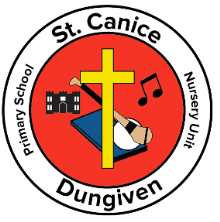              11 Curragh Road             Dungiven              BT47 4SEPrincipal: Mr Ciarán Loane                                                                     30 March 2020Dear Parents/ Guardians,I trust you all had a safe weekend.As we begin our second week of Home Learning, I am fully aware that each household is facing many difficulties. The work that is being set by our teachers for their classes, is to assist with Home Learning. It is not intended to cause further difficulties.Children can complete the work at a pace that suits your family. There is no rush in sending the tasks back. Our teachers are working from home at present and have responsibilities to their own families. So expect delays in the marking or commenting on work that is returned using Seesaw. Tips for Home Learning for all agesAsk your child about their learning. A completed worksheet shows some degree of understanding. However, if you ask your child to explain their work, you will soon discover what your child has really learned.If your child has completed their task, you can extend their task by creating your own worksheet. (This should not be sent to the teacher)Use practical/card games to reinforce learning. Play games such as Bingo or pool.Make the learning funWe as a staff, only expect families to use the work provided as a basis for Home Learning. If children can get the work completed, that is great. If they can’t get it completed that is also fine.At this very vital time in battling Covid -19, take great care of your family.Yours sincerely,Ciarán Loane	Telephone: 02877741457                                           Fax: 02877742837Email: info@stcanices.dungiven.ni.sch.uk                         www.stcanicepsdungiven.com